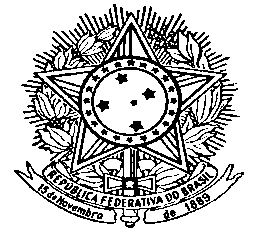 MINISTÉRIO DA EDUCAÇÃOUNIVERSIDADE FEDERAL FLUMINENSEESCOLA DE SERVIÇO SOCIALPROGRAMA DE ESTUDOS PÓS-GRADUADOS Sr (a) Professor (a):Com vistas ao preenchimento do relatório Sucupira/Capes, solicitamos a V.Sª a gentileza de nos fornecer as informações a seguir, dada a sua participação em atividades do Programa:Nome:__________________________________________________CPF: __________________________________________________Data de nascimento:____/____/________Nacionalidade: __________________________________________________Telefones: __________________________________________________E-mail: _______________________________________________________________________________Instituição de Origem de Ensino e Pesquisa: __________________________________________________Nível de Titulação: __________________________________________________Área de Conhecimento:________________________________________________________Data de titulação: ____/____/________Instituição de Ensino Superior de titulação: __________________________________________________